SFJ-G4H型机井灌溉控制器IC卡刷卡控制水泵启停。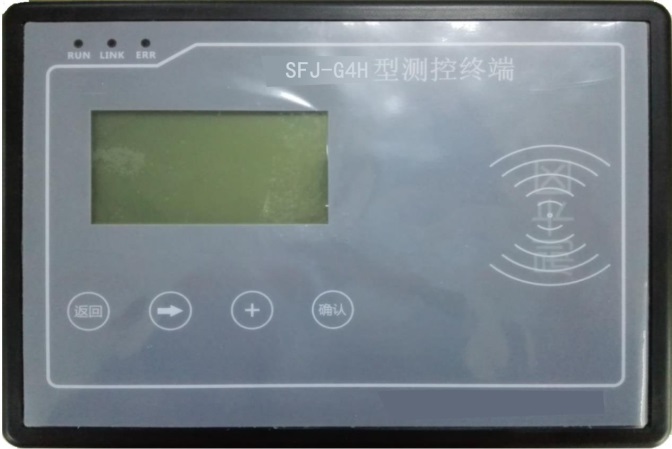 水/电双计量，IC卡预收费。支持2G/3G/4G/NBIoT远程通信。欠费、余额不足报警，仪表故障报警。分类计量收费，超定额累进加价制收费。接口丰富，可对接各类水/电表。产品功能:自检功能：具有定时自检、故障报警、掉电数据保护、死机自动复位等功能。无线通讯：支持2G/3G/4G /NB-Iot通讯，适应不同现场需求。实时时钟：具有实时时钟，可定时开机接收中心校时命令，并自动校时。数据存储：大于 128Mb 大容量非易失存储模块，可存储十年的历史数据。交互界面：内置键盘和液晶显示屏，友好、直观的人机交互界面。维护方式：支持USB/蓝牙现场维护，以及2G/3G/4G/NB-Iot远程维护。系统拓扑图：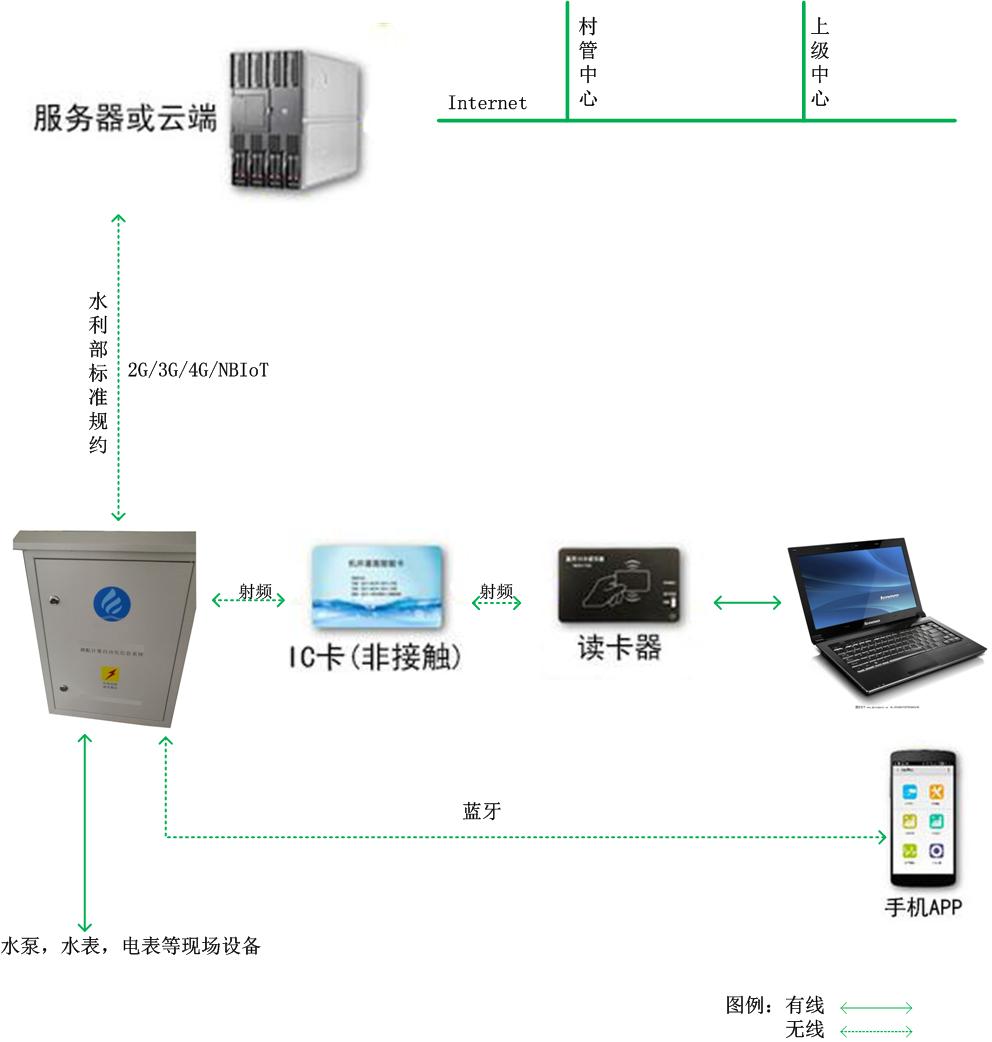 功能区域划分：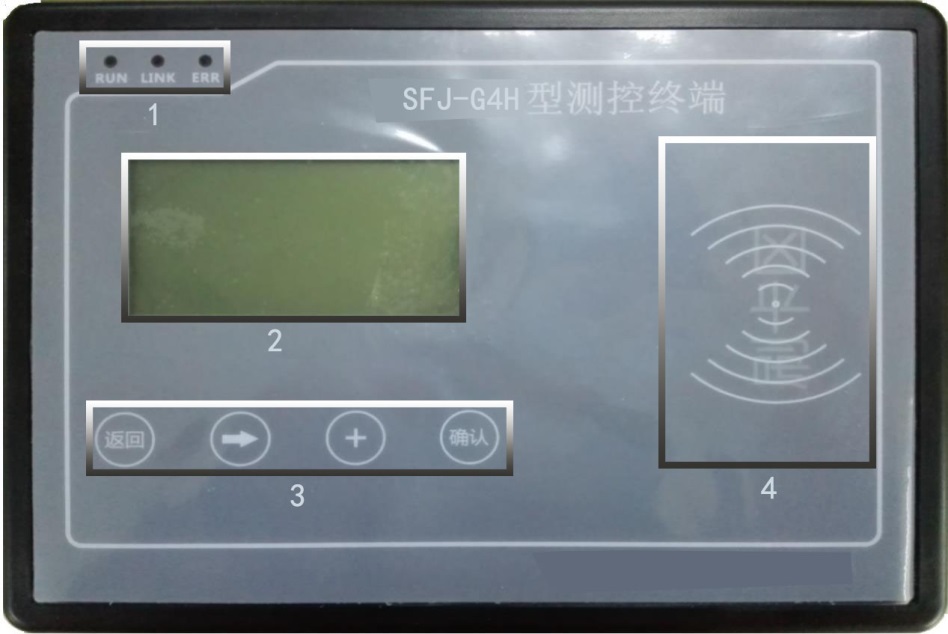 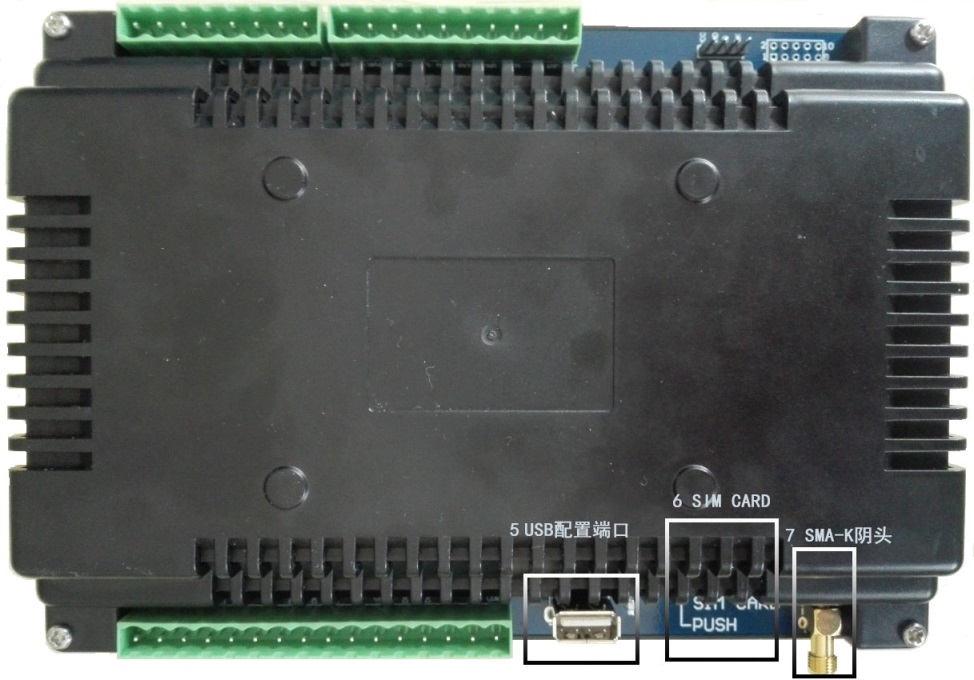 电气连接：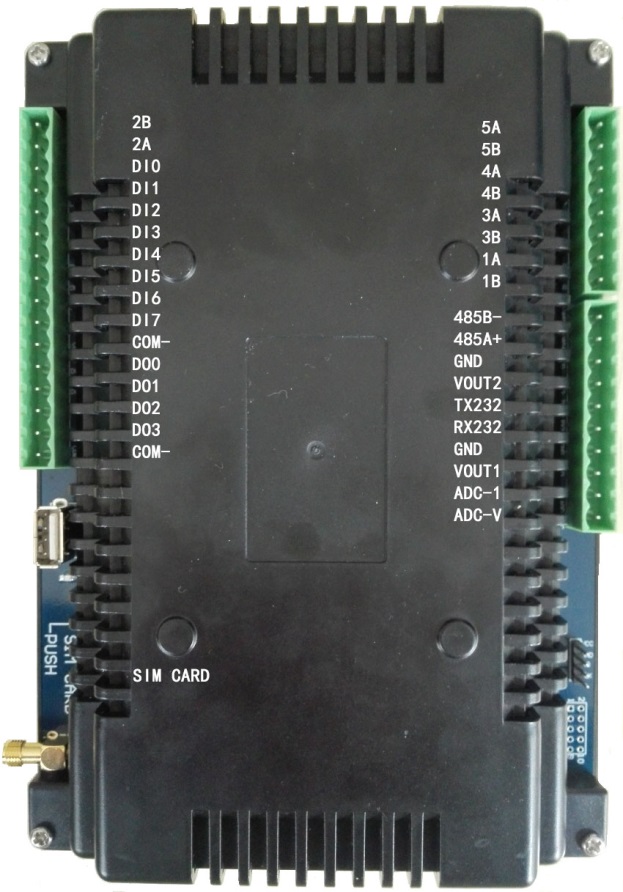 技术参数：功能划分概述功能划分概述功能划分概述序号功能功能说明1LED指示灯RUN：绿色闪烁表示设备正常，LINK：电源指示灯，ERR：设备运行出错2LCD显示屏显示相关参数3感应区IC卡感应区域4按键区包含4个功能按键，返回、左移、加、确认5USB配置端口配置参数，U盘下载历史数据，升级程序6SIM卡插槽SIM卡插槽7SMA-K 阴头外置天线对接母头端子编号定义端子编号定义端子编号功能说明5A，5B三相电A相电流互感器输入口4A，4B三相电B相电流互感器输入口3A，3B三相电C相电流互感器输入口1A，1B系统供电，DC/AC12V±30%，不需区别正负极可直接接入485B-，485A+RS485通信接口GND公共地端，可作输出电源1和输出电源2负极或作RS232地或模拟量地VOUT2输出电压为直流12V ，负极接GNDTX232，RX232RS232通信接口，TX232通信数据输出口，RX232通信数据输入口GND公共地端，可作输出电源1和输出电源2负极或作RS232地或模拟量地VOUT1输出电压为直流12V ，负极接GNDADC-1，ADC-VADC-1:模拟电压输入口，ADC-V:电压型的传感器供电口，供电电压12V2B，2A蜂鸣器、输入输出接口供电，DC/AC12V±30%，不需区别正负极可直接接入DI0输入接口，可接入无源开关信号DI1输入接口，可接入无源开关信号DI2输入接口，可接入无源开关信号DI3输入接口，可接入无源开关信号DI4输入接口，可接入无源开关信号DI5输入接口，可接入无源开关信号DI6输入接口，可接入无源开关信号DI7输入接口，可接入无源开关信号COM-作为输入接口的公共负端DO0输出接口，输出12V控制信号DO1输出接口，输出12V控制信号DO2输出接口，输出12V控制信号DO3输出接口，输出12V控制信号COM-作为输出接口的公共负端机井灌溉控制器机井灌溉控制器显示有串口1路RS485采集串口 1路RS232串口DI8路DI(无源接点)DO4路DO(有源输出)通信方式4G  NB-Iot设参方式USB设参、远程设参、蓝牙App设参远程传输协议标准 PPP、TCP/IP、UDP/IP 、CoAP协议并支持DDP、RDP协议工作制式自报式、应答式、自报加应答式静态值守电流< 0.02mA @ 7.2V工作电流< 6mA @ 7.2VCPU32位处理器、运行频率180MHz存储容量32Mbit串口波特率1200、2400、4800、9600、19200、34800、57600、115200（Bit/S）对外供电+12V供电电源DC 5-16V防护等级IP22工作环境温度：-30 ～ +70℃；湿度：≤ 95%（无凝结）